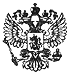 Федеральный закон от 3 октября 2018 г. N 352-ФЗ "О внесении изменения в Уголовный кодекс Российской Федерации"     Принят Государственной Думой 25 сентября 2018 года     Одобрен Советом Федерации 3 октября 2018 года     Внести в Уголовный кодекс Российской Федерации (Собраниезаконодательства Российской Федерации, 1996, N 25, ст. 2954; 1999, N 11,ст. 1255; N 28, ст. 3489; 2001, N 13, ст. 1140; 2003, N 15, ст. 1304;N 27, ст. 2708; N 50, ст. 4848; 2005, N 30, ст. 3104; 2007, N 16,ст. 1822; N 31, ст. 4000; 2008, N 52, ст. 6227; 2010, N 19, ст. 2289;N 41, ст. 5192; N 52, ст. 6997; 2011, N 11, ст. 1495; N 50, ст. 7362;2012, N 29, ст. 3986; 2013, N 26, ст. 3209; N 52, ст. 6986, 6997; 2017,N 31, ст. 4798) изменение, дополнив его статьей 144.1 следующегосодержания:     "Статья 144.1. Необоснованный отказ в приеме на работу или                 необоснованное увольнение лица, достигшего                 предпенсионного возраста     Необоснованный отказ в приеме на работу лица по мотивам достиженияим предпенсионного возраста, а равно необоснованное увольнение с работытакого лица по тем же мотивам -     наказывается штрафом в размере до двухсот тысяч рублей или в размерезаработной платы или иного дохода осужденного за период до восемнадцатимесяцев либо обязательными работами на срок до трехсот шестидесяти часов.     Примечание. Для целей настоящей статьи под предпенсионным возрастомпонимается возрастной период продолжительностью до пяти лет,предшествующий назначению лицу страховой пенсии по старости всоответствии с пенсионным законодательством Российской Федерации.".Президент Российской Федерации                                  В. ПутинМосква, Кремль3 октября 2018 годаN 352-ФЗ